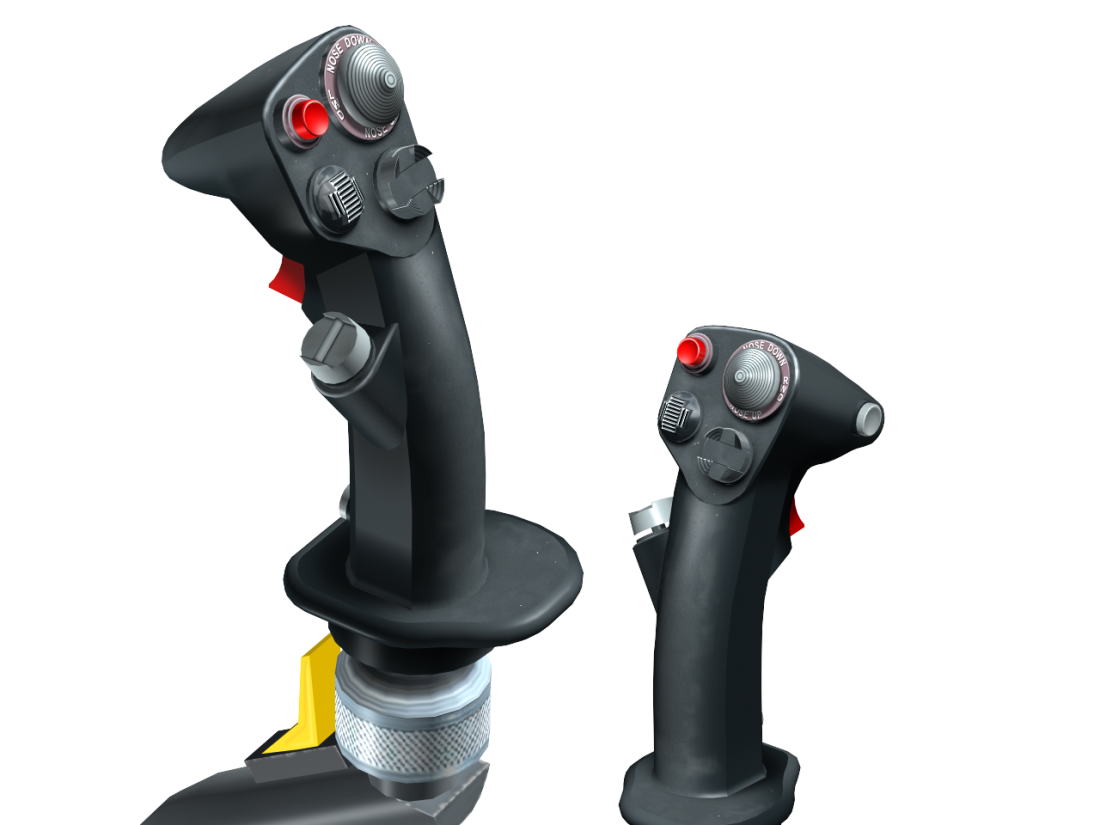 Botón de Control de Modo Maestro (MMCB). Funciones según el sensor de interés:Interruptor de Gestión de Datos (DMS). Funciones según el sensor de interés:Interruptor de Gestión de Objetivos (TMS). Funciones según el sensor de interés:Botón de Dirección de la Rueda de Morro (NWS). Funciones según el sensor de interés:Interruptor de Contramedidas (CMS). Funciones según el sensor de interés:Botón de lanzamiento de arma. Funciones según el sensor de interés:Nota: Para algunas armas como las bombas guiadas por láser o las JDAM tendrás que mantener pulsado el botón de lanzamiento de armas durante un segundo entero.Interruptor del compensador. Funciones según el sensor de interés:Gatillo. Funciones según el sensor de interés: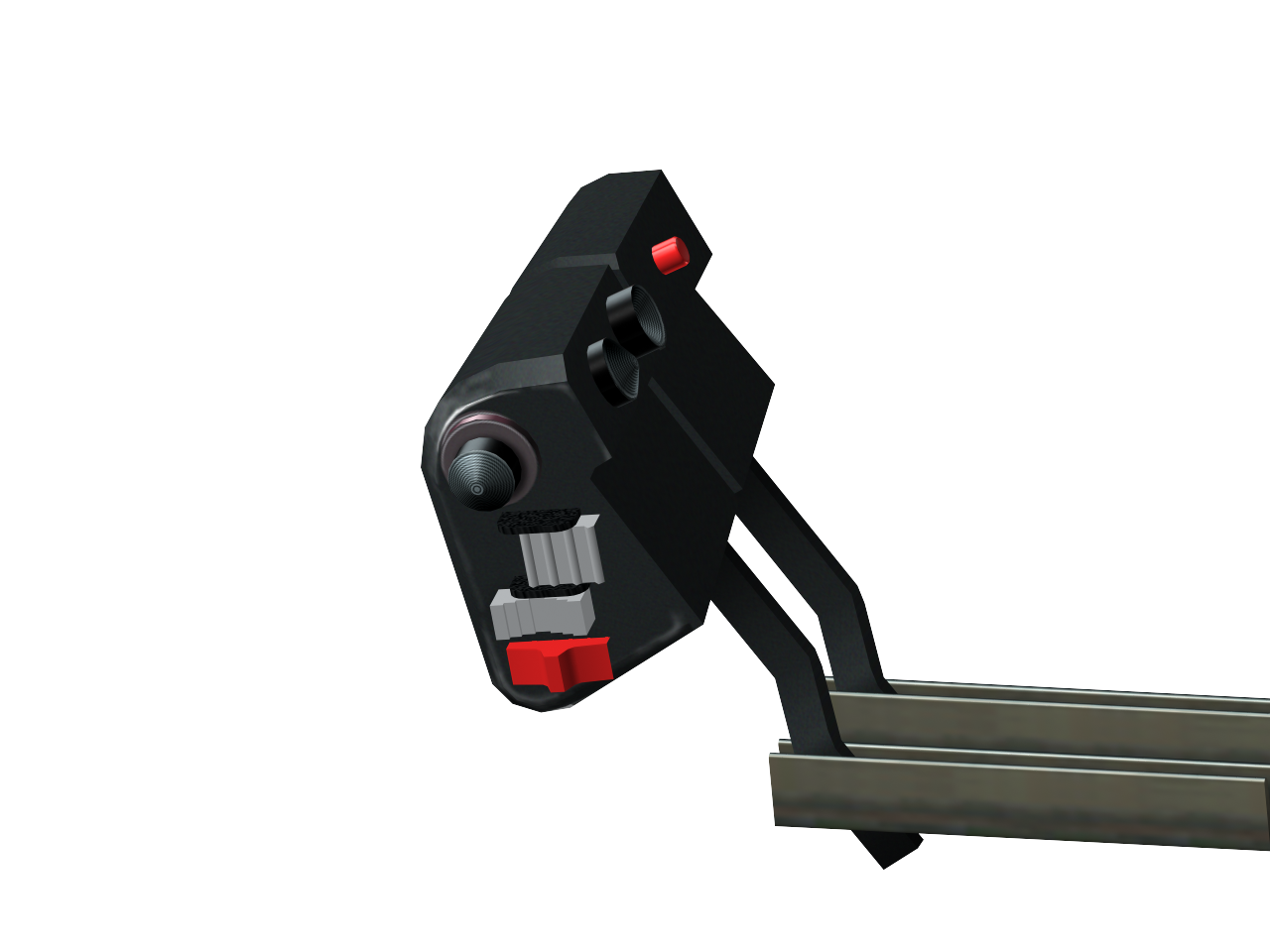 Interruptor del micro. Las funciones según el SOI incluyen:Aerofreno. Las funciones según el SOI incluyen:Interruptor Boat. Las funciones según el SOI incluyen:China Hat. Las funciones según el SOI incluyen:Interruptor Pinky. Las funciones según el SOI incluyen:Botón de la palanca de gases izquierda. Las funciones según el SOI incluyen:Control Slew. Las funciones según el SOI incluyen:Coolie Hat. Las funciones según el SOI incluyen:HOTAS WARTHOG  ALAS ROJAS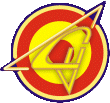 DuraciónTADTGPHUDAIM-9MAVCortaConmutar HUDConmutar HUDConmutar HUDConmutar HUDConmutar HUDLargaModo aire-aireModo aire-aireModo aire-aireModo aire-aireModo aire-aireDirecciónDuraciónTADTGPHUDAIM-9MAVAdelanteAumentar escala TADAumentar ZoomPunto de Guiado siguienteRetícula arribaAtrásReducir escala TADReducir ZoomPunto de Guiado anteriorRetícula abajoIzquierdaCortaFLIR Auto FocusConmutar mira del cañónConmutar objetivo A-ARetícula izquierdaLargaTransmitir SPITransmitir SPITransmitir SPITransmitir SPITransmitir SPIDerechaCortaModo Centrado/DeprimidoConmutar láserConmutar mira del cañónConmutar objetivo A-ARetícula derechaLargaConmutar LSSDirecciónDuraciónTADTGPHUDAIM-9MAVAdelanteCortaEngancharConmutar guiadoEstabilizarEscanearGuiadoLargaCrear SPICrear SPICrear SPICrear SPICrear SPIAtrásCortaDesengancharGuiado INREstablecer submodo SPIRomper blocajeEstabilizar respecto al terrenoLargaSPI al punto de guiadoSPI al punto de guiadoSPI al punto de guiadoSPI al punto de guiadoSPI al punto de guiadoIzquierdaCortaReiniciar WCNReiniciar WCNReiniciar WCNReiniciar WCNReiniciar WCNLargaEstabilizar espacialmenteDerechaCortaPunto de marcaPunto de marcaPunto de marcaPunto de marcaPunto de marcaLargaTADTGPHUDAIM-9MAVEn tierraNWSNWSNWSNWSNWSEn el aireDesconectar Lase / ARDesconectar Lase / ARDesconectar Lase / ARDesconectar Lase / ARDesconectar Lase / ARTADTGPHUDAIM-9MAVAdelanteComenzar programaComenzar programaComenzar programaComenzar programaComenzar programaAtrásTerminar programaTerminar programaTerminar programaTerminar programaTerminar programaIzquierdaSiguiente programaSiguiente programaSiguiente programaSiguiente programaSiguiente programaDerechaPrograma previoPrograma previoPrograma previoPrograma previoPrograma previoTADTGPHUDAIM-9MAVLanzar armaLanzar armaLanzar armaLanzar armaLanzar armaTADTGPHUDAIM-9MAVAdelanteCompensar cabeceoCompensar cabeceoCompensar cabeceoCompensar cabeceoCompensar cabeceoAtrásCompensar cabeceoCompensar cabeceoCompensar cabeceoCompensar cabeceoCompensar cabeceoIzquierdaCompensar alabeoCompensar alabeoCompensar alabeoCompensar alabeoCompensar alabeoDerechaCompensar alabeoCompensar alabeoCompensar alabeoCompensar alabeoCompensar alabeoTADTGPHUDAIM-9MAVDisparar cañónDisparar cañónDisparar cañónDisparar cañónDisparar cañónDirecciónTADTGPHUDAIM-9MAVAdelanteTransmitir VHF-1Transmitir VHF-1Transmitir VHF-1Transmitir VHF-1Transmitir VHF-1AtrásTransmitir VHF-2Transmitir VHF-2Transmitir VHF-2Transmitir VHF-2Transmitir VHF-2ArribaAbajoTransmitir UHFTransmitir UHFTransmitir UHFTransmitir UHFTransmitir UHFDirecciónTADTGPHUDAIM-9MAVDelanteRetraer aerofrenosRetraer aerofrenosRetraer aerofrenosRetraer aerofrenosRetraer aerofrenosAftExtender aerofrenosExtender aerofrenosExtender aerofrenosExtender aerofrenosExtender aerofrenosCentroMantener posición del aerofrenoMantener posición del aerofrenoMantener posición del aerofrenoMantener posición del aerofrenoMantener posición del aerofrenoDirecciónTADTGPHUDAIM-9MAVAdelanteFLIR BHOTSímbolos negrosAtrásFLIR WHOTSímbolos blancosCentroCCDForzar correlación / AUTODirecciónDuraciónTADTGPHUDAIM-9MAVAdelanteCortaConmutador FOV EXP Conmutador FOV ancho / estrechoFijar Mav como SOIDesblocarConmutador FOVLargaEsclavizar todo al SPIEsclavizar todo al SPIEsclavizar todo al SPIEsclavizar AIM-9 a la LOS del TGPEsclavizar todo al SPIAtrásCortaReiniciar cursorAlinear TGPBlocar TDC a TVVPaso del misilPaso del misilLargaEsclavizar TGP a punto de guiadoEsclavizar TGP a punto de guiadoEsclavizar TGP a punto de guiadoEsclavizar TGP a punto de guiadoEsclavizar TGP a punto de guiadoDirecciónTADTGPHUDAIM-9MAVDelanteLuces exteriores predeterminadasLuces exteriores predeterminadasLuces exteriores predeterminadasLuces exteriores predeterminadasLuces exteriores predeterminadasDetrásLuces según el panelLuces según el panelLuces según el panelLuces según el panelLuces según el panelCentroLuces exteriores apagadasLuces exteriores apagadasLuces exteriores apagadasLuces exteriores apagadasLuces exteriores apagadasTADTGPHUDAIM-9MAVConmutador del piloto automáticoConmutador del piloto automáticoConmutador del piloto automáticoConmutador del piloto automáticoConmutador del piloto automáticoTADTGPHUDAIM-9MAVMover cursor TADMover TGP LOSMover TDCMover buscador AIM-9 / ConsentirMover Maverick / ConsentirDirecciónDuraciónTADTGPHUDAIM-9MAVArribaHUD como SOIHUD como SOIHUD como SOIHUD como SOIHUD como SOIAbajoCortaIntercambiar contenido MFCDIntercambiar contenido MFCDIntercambiar contenido MFCDIntercambiar contenido MFCDIntercambiar contenido MFCDLargaVista rápida DSMSVista rápida DSMSVista rápida DSMSVista rápida DSMSVista rápida DSMSIzquierdaCortaCambiar MFCD izquierdoCambiar MFCD izquierdoCambiar MFCD izquierdoCambiar MFCD izquierdoCambiar MFCD izquierdoLargaAjustar MFCD izquierdo como SOIAjustar MFCD izquierdo como SOIAjustar MFCD izquierdo como SOIAjustar MFCD izquierdo como SOIAjustar MFCD izquierdo como SOIDerechaCortaCambiar MFCD derechoCambiar MFCD derechoCambiar MFCD derechoCambiar MFCD derechoCambiar MFCD derechoLargaAjustar MFCD derecho como SOIAjustar MFCD derecho como SOIAjustar MFCD derecho como SOIAjustar MFCD derecho como SOIAjustar MFCD derecho como SOI